Appetizers  Daily Soup                                                 9/Tacos Got Seoul Slow braised beef brisket, house-made kimchi with Monterey Jack and cheddar cheese, scallions, sesame seeds and Gochujang mayo on a corn tortilla GF                   14/           Cauliflower “Wings” in a crispy gluten free coating choice of mild, medium or hot sauce, vegan aioli, carrots and celery 14/GF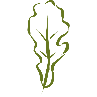 Halloumi breaded and fried served with charred scallion and spicy aioli                                             16/                                                                                    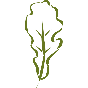 Calamari lightly floured and fried served with citrus aioli 17/GF           Sambal Calamari our crispy calamari sautéed peppers, red onion, ginger, garlic and sambal (this dish has a kick)    GF      19/SaladsHouse salad spring mix, grape tomatoes, English cucumbers, house made thyme Dijon vinaigrette                                9/17Caesar crisp romaine, smoked bacon, house made croutons, parmesan and anchovy                                                           10/18                   Greek crisp romaine, bell peppers, red onion, cucumber, kalamata olives topped with feta and oregano                               10/18Beet and Chevre spring mix with pepitas, roasted beets and red onions, house vinaigrette topped with chèvre                17/Add protein to any salad grilled chicken breast, shrimp 7/ or crispy tofu 6/ Mains Steak Frites 8oz AAA NY strip with red wine and thyme sauce hand cut frites and sautéed vegetables                            34/                                             Add garlic shrimp 7/BBQ Board Slow cooked brisket, BBQ back ribs, mac and cheese, coleslaw, hand cut frites and homemade corn bread           34/Chicken Souvlaki with lemon dill rice, Greek salad, and tzatziki                                                             28/Lake Trout pan seared topped with Ontario scape and ramp butter with roasted fingerling potatoes                             27/     Veggie BBQ Boardcrispy cauliflower, pulled BBQ jack fruit, fries, coleslaw and mac and cheese               24/“KFC” our Korean fried chicken thigh topped with gochujang mayo, green onions and sesame seeds served with sautéed vegetables                                                     with frites 22/                      with kimchi fried rice 24/Sticky Hoisin Chili Tofu Bowl Panko breaded and fried tofu tossed in a sticky hoisin chili sauce served with vegetables and kimchi fried rice               19/           Burgers O.H. Burger 7oz. blend of brisket and chuck, grilled and topped with leaf lettuce, tomato, red onion & pickle on a toasted Ace Bakery bun served with hand cut fries or side house salad    17/The Mighty O.H. - 2 smash patties, American cheese, bacon, shredded lettuce, pickles, onions and our secret sauce on an Ace Bakery bun served with hand cut fries or side house salad    22/                      Vegan Burger “Beyond Meat” pattie, topped with leaf lettuce, tomato, red onion and pickle on a toasted Ace Bakery bun served with hand cut fries or side house salad                      18/Add smoked cheddar, bacon, sautéed mushrooms or caramelized onions or vegan cheese 2.00/  add Greek or Caesar 2.50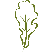 Substitute onion rings or sweet potato fries 2.50Gluten free bun add 3.00Sides and extrasPanko Onion rings  Side order with garlic aioli  7/Hand cut fries  Side order                    6/Sweet Potato fries Side order with spicy aioli   7/Side mac and cheese           7/Coleslaw 4/ Garlic Aioli 2/ Gochujang Mayo 2/= vegetarian or vegan 